Publicado en Sevilla el 29/04/2022 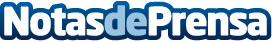 Qué comer y beber durante la Feria de Abril de Sevilla 2022Bacao se hace eco de la noticia lanzada por ABC Sevilla sobre el menú a seguir en Sevilla durante la celebración de la Feria de AbrilDatos de contacto:Bacao954222606Nota de prensa publicada en: https://www.notasdeprensa.es/que-comer-y-beber-durante-la-feria-de-abril-de Categorias: Gastronomía Andalucia Entretenimiento Restauración http://www.notasdeprensa.es